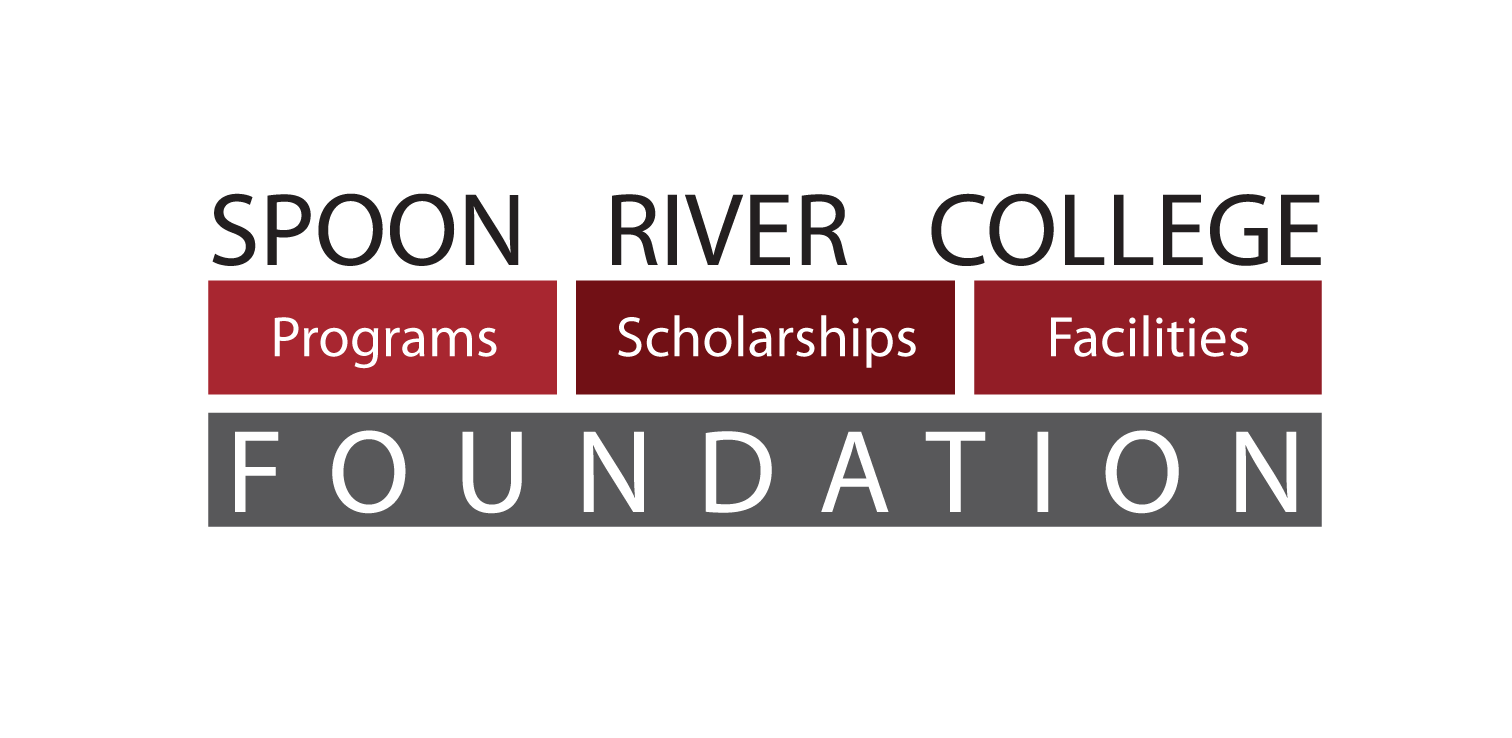 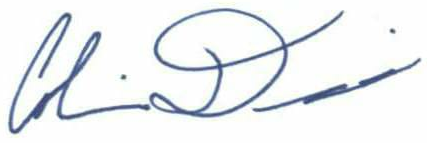 FA22 DUAL CREDIT SCHOLARSHIP APPLICATION FORMDeadline to submit application for Fall Semester is July 22, 2022ALL BLANKS MUST BE COMPLETED FOR ELIGIBILITYStudent’s Last Name ______________________  First Name ______________  MI ____Parent/Guardian Name(s)  __________________________________________________Street Address _______________________________  City/Zip Code _______________Telephone # _______________________  Student’s Date of Birth *OR* SRC ID ______# of people in Household _________		Family’s Gross Annual Income __________# of Dual Credit Courses Being Taken in Fall 2022 ____________________________
Title(s) of SRC Dual Credit Class(es) _________________________________________Is this your first time taking a Dual Credit Class with SRC?   _______ Yes _______ NoNOTE: If yes, you must complete an SRC Admissions Application to be considered for scholarship award. Complete your application here: http://www.src.edu/admissions/Pages/apply.aspx(To be completed by the student) Below, state why you are requesting financial assistance from the SRC Foundation. Feel free to add a second sheet if necessary._____________________________________________________________________________________________________________________________________________________________________________________________________________________________________________________________________________________________________________________________________________________________________________________________________			_____________________________
Student Signature					Parent/Guardian Signature
For Guidance Counselors: _____	Most Recent High School Transcript is Attached or On File at SRC (required)_____  I verify that the above student is enrolled in the above listed dual credit course___________________________________________________________________H.S. Counselor (Print & Sign)				Name of High SchoolReturn/Mail to: Spoon River College Foundation, 23235 N. County Hwy 22, Canton, IL 61520or e-mail to foundation@src.edu.  Please note that while SRC goes to great lengths to ensure electronic privacy, electronic submission of this application and all the information contained therein is at your own risk.
PLEASE NOTE:  This scholarship will not be applied prior to payment due date. Payment arrangements will need to be made by the payment due date, or the student will be dropped from enrolled courses.If student drops a dual credit course after award is made, the student will be responsible for repaying the scholarship amount to the SRC Foundation. Please visit http://www.src.edu/scholarships for more information.